PEMANFAATAN SARI PANDAN WANGI (Pandanus amaryllifolius Roxb.) SEBAGAI PEWARNA ALAMI PADA SEDIAAN PERMENSKRIPSIOLEH :RAHMAT HIDAYATNPM. 152114156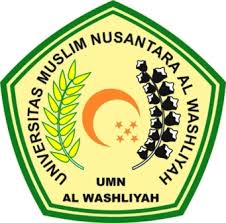 PROGRAM STUDI SARJANA FARMASIFAKULTAS FARMASIUNIVERSITAS MUSLIM NUSANTARA AL -WASHLIYAHMEDAN2021PEMANFAATAN SARI PANDAN WANGI (Pandanus amaryllifolius Roxb.) SEBAGAI PEWARNA ALAMI PADA SEDIAAN PERMENDiajukan untuk memenuhi syarat-syarat memperoleh gelar Sarjana Farmasi pada Fakultas Farmasi Uninersitas Muslim Nusantara Al-WashliyahOLEH :RAHMAT HIDAYATNPM. 152114156PROGRAM STUDI SARJANA FARMASIFAKULTAS FARMASIUNIVERSITAS MUSLIM NUSANTARA AL- WASHLIYAHMEDAN2021